§7-B.  Use of state vehicles for commutingNotwithstanding section 7‑A, a state-owned or state-leased vehicle may not be used by any employee to commute between home and work, except for those vehicles authorized and assigned to employees of the Baxter State Park Authority and of the Department of Defense, Veterans and Emergency Management, Military Bureau as designated by the Commissioner of Defense, Veterans and Emergency Management; to the director or deputy director or duty officer of the Maine Emergency Management Agency within the Department of Defense, Veterans and Emergency Management; to employees of the Department of Corrections designated by the Commissioner of Corrections; and to law enforcement officials within the following organizational units: Bureau of State Police; Maine Drug Enforcement Agency; Office of the State Fire Marshal; Bureau of Motor Vehicles; Bureau of Marine Patrol; the forest protection unit within the Bureau of Forestry; Bureau of Warden Service; Bureau of Parks and Lands; Office of Cannabis Policy; Bureau of Alcoholic Beverages and Lottery Operations; and the investigation division and the Medicaid fraud control unit within the Office of the Attorney General.  [PL 2023, c. 412, Pt. EE, §3 (AMD).]SECTION HISTORYPL 1991, c. 528, §III1 (NEW). PL 1991, c. 528, §RRR (AFF). PL 1991, c. 591, §III1 (NEW). PL 1991, c. 618, §1 (AMD). PL 1991, c. 618, §7 (AFF). PL 1991, c. 780, §JJ1 (AMD). PL 1991, c. 837, §B2 (AMD). PL 1991, c. 841, §2 (AMD). PL 1993, c. 349, §4 (RPR). PL 1995, c. 502, §E30 (AMD). PL 1999, c. 155, §A1 (AMD). PL 2003, c. 688, §A1 (AMD). PL 2011, c. 657, Pt. X, §1 (AMD). PL 2013, c. 405, Pt. A, §§23, 24 (REV). PL 2017, c. 284, Pt. CCC, §1 (AMD). PL 2019, c. 578, §2 (AMD). PL 2021, c. 258, §1 (AMD). PL 2021, c. 293, Pt. C, §3 (AMD). PL 2023, c. 412, Pt. EE, §3 (AMD). The State of Maine claims a copyright in its codified statutes. If you intend to republish this material, we require that you include the following disclaimer in your publication:All copyrights and other rights to statutory text are reserved by the State of Maine. The text included in this publication reflects changes made through the First Regular Session and the First Special Session of the131st Maine Legislature and is current through November 1, 2023
                    . The text is subject to change without notice. It is a version that has not been officially certified by the Secretary of State. Refer to the Maine Revised Statutes Annotated and supplements for certified text.
                The Office of the Revisor of Statutes also requests that you send us one copy of any statutory publication you may produce. Our goal is not to restrict publishing activity, but to keep track of who is publishing what, to identify any needless duplication and to preserve the State's copyright rights.PLEASE NOTE: The Revisor's Office cannot perform research for or provide legal advice or interpretation of Maine law to the public. If you need legal assistance, please contact a qualified attorney.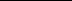 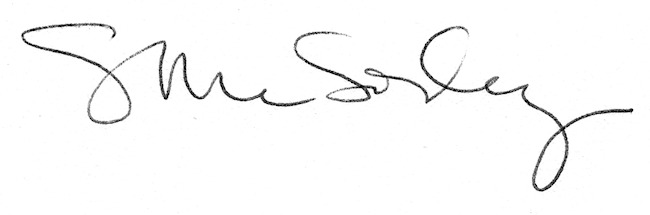 